ФИНАНСОВАЯ ПИРАМИДАчто конкретно в описании указывает на мошеннические действия:Обещание ______________Гарантия ______________Необходимость __________________Необходимость платить ___________Обещание лёгких __________на что ориентируются мошенники:Жажда _____________Желание __________ без усилий«Как не стать жертвой мошенников»Помните: ЛЁГКИЙ ДОХОД=_____________Хочешь вложить ___________ – проверь ________________ в Едином Реестре Государственной регистрации юридических лиц (ЕГРЮЛ) или Федеральной Налоговой Службы, реестре ЦентробанкаНе доверяйте __________________________________________ Проверьте _______________________________ организации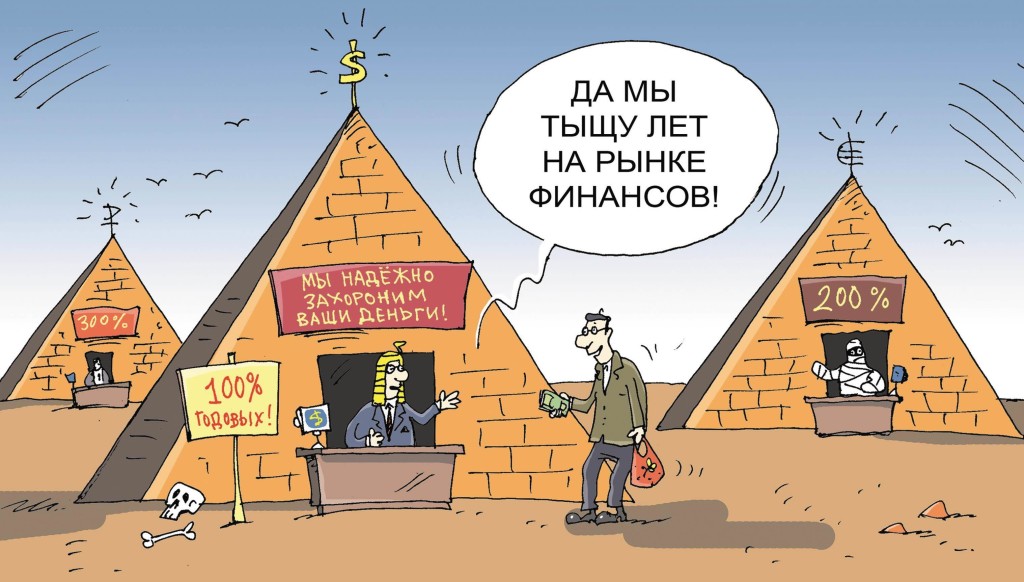 ПРЕДЛОЖЕНИЕ РАБОТЫчто конкретно в описании указывает на мошеннические действия:Надо заплатить ____________________Надо указать __________________________Необходимость ___________________ за право участвовать в собеседовании_____ требований к _____________________________ ______________________________________________Схема заработка напоминает ___________________на что ориентируются мошенники:Жажда __________ наживыЖелание ______________ без усилий«Как не стать жертвой мошенников»Помните: ____________=100% ОБМАННе сообщайте никому свои _______________ данныеПрежде всего, проверь репутацию организации в ____________ ________________________________________________________________________________________________________________Реальные организации ____________ за собеседование или начало работы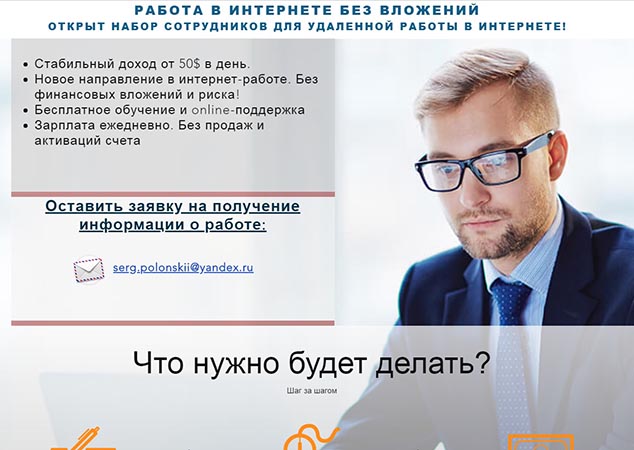 МОБИЛЬНОЕ МОШЕННИЧЕСТВОчто конкретно в описании указывает на мошеннические действия:СМС/звонок от знакомого ____________Предложение пройти __________________Предложение/требование _____________Сообщение об услугах, которые _______________Обещание ______________________________на что ориентируются мошенники:___________ быстрой наживы_____________ за близких________________ за своё благополучие, «Как не стать жертвой мошенников»Проверьте информацию – позвоните на номер родственника/знакомого, __________________________Не звоните _______________________________Не проходите _______________________________ Не открывайте ____________________________________ Не торопитесь ________________, которые требуют от вас неизвестные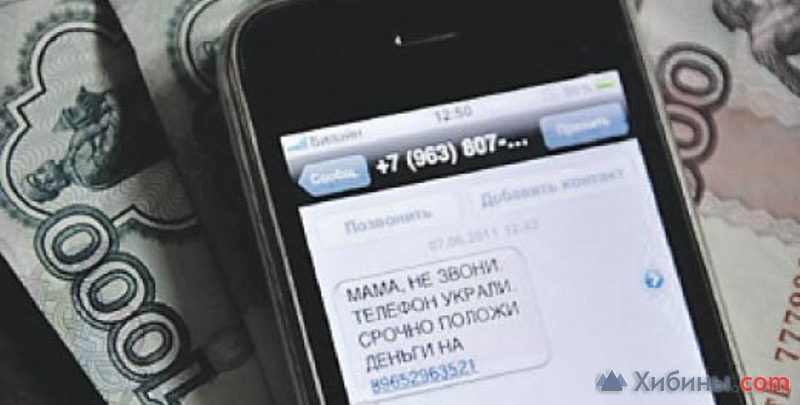 ФИШИНГчто конкретно в описании указывает на мошеннические действия:Вы _________________, которые вам приписываютВас ________, обещая заблокировать/удалить/наложить штраф/аннулировать счётЧтобы решить проблему надо ____________ на предложенный номер или пройти _________________на что ориентируются мошенники:Страх ___________ что-то важноеЖелание _____________ справедливостьПраведный __________«Как не стать жертвой мошенников»Не торопитесь ______________, которые требуют от вас неизвестныеНе звоните на _______________________Не проходите ________________________ Проверьте данные кампании, позвоните на номер, который есть _____________________________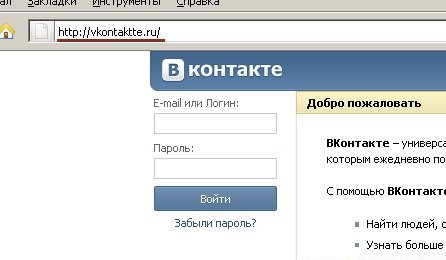 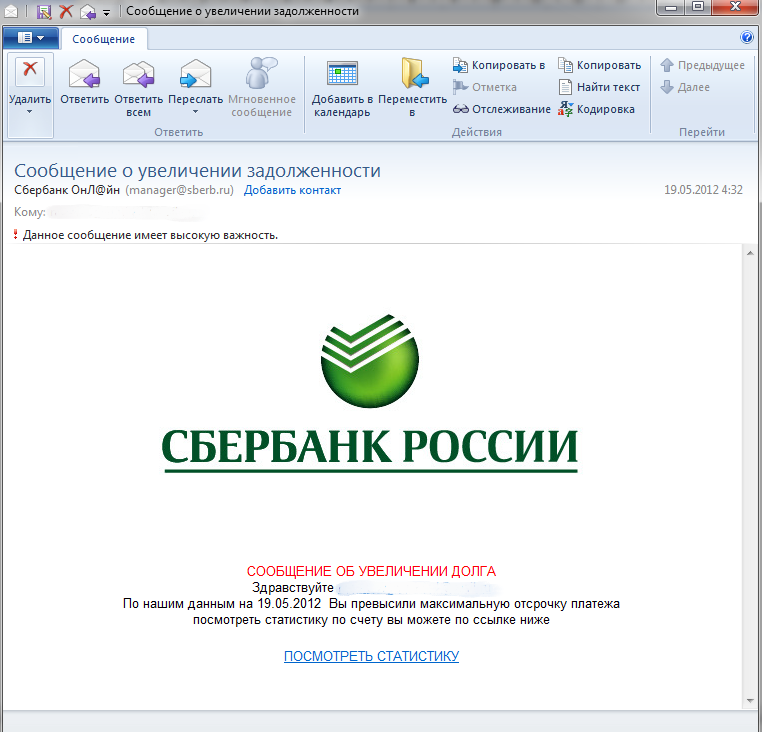 